CONSILIUL LOCALAL MUNICIPIULUI CÂMPINAJUDEŢUL PRAHOVAPROIECT DE HOTĂRÂRE Nr.30/14 februarie 2023pentru modificarea Anexei nr.2 la H.C.L. nr.7/27 ianuarie 2022 privind aprobarea Organigramei și a Statului de funcţii al Spitalului Municipal Câmpina	Având în vedere Referatul de aprobare nr.6.949/14 februarie 2023 al d-lui Moldoveanu Ioan - Alin – Primarul Municipiului Câmpina, prin care propune modificarea Anexei nr.2 la H.C.L. nr.7/27 ianuarie 2022 privind aprobarea Organigramei și a Statului de funcţii al Spitalului Municipal Câmpina;	Ținând seama de:	- raportul nr.7.264/15 februarie 2023, întocmit de Direcția juridică din cadrul Primăriei Municipiului Câmpina;	- avizul comisiei de specialitate din cadrul Consiliului local al Municipiului Câmpina, respectiv Comisia administraţie publică locală, juridic, relaţii cu publicul, servicii şi comerţ, muncă și probleme sociale, spațiu locativ, ş.a.m.d.;	- avizul Secretarului General al Municipiului Câmpina, înregistrat sub nr.7.265/15 februarie 2023;- adresa nr.2.374/07 februarie 2023 a Spitalului Municipal Câmpina, înregistrată la Primăria Municipiului Câmpina sub nr.5.605/07 februarie 2023; 	În conformitate cu prevederile:	- art.15 din Normele Metodologice din 29 ianuarie 2009 de aplicare a O.U.G. nr.162/2008 privind transferul ansamblului de atribuții și competențe exercitate de Ministerul Sănătății către autoritățile administrației publice locale, aprobate prin H.G. nr.56/2009, cu modificările ulterioare;  	- art.6, alin.(3), art.30, alin.(1), lit.”c” din Legea nr.24/2000 privind normele de tehnică legislativă pentru elaborarea actelor normative, republicată, modificată și completată;- art.129, alin.(2), lit.”a” și alin.(3), lit.”c” din O.U.G. nr.57/3 iulie 2019 privind Codul administrativ, cu modificările și completările ulterioare;În temeiul art.196, alin.(1), lit.”a”, coroborat cu art.139, alin.(1) din O.U.G. nr.57/3 iulie 2019 privind Codul administrativ, cu modificările și completările ulterioare,Consiliul local al Municipiului Câmpina adoptă prezenta hotărâre.Art.I. - Aprobă modificarea Anexei nr.2 la H.C.L. nr.7/27 ianuarie 2022 privind aprobarea Organigramei și a Statului de funcţii al Spitalului Municipal Câmpina, cu modificările ulterioare, conform ANEXEI, care face parte integrantă din prezenta hotărâre.Art.II. – Prezenta hotărâre se comunică:Instituţiei Prefectului Judeţului Prahova;Primarului Municipiului Câmpina;Direcției economice;Direcției juridice;Compartimentului resurse umane;Spitalului Municipal Câmpina.	Preşedinte de şedinţă,				                Contrasemnează,	       Consilier,						      Secretar General,         		                                                                           Moldoveanu ElenaCâmpina, _____________ Nr. ____  			  	                  ROMÂNIAJUDEŢUL PRAHOVAMUNICIPIUL CÂMPINA       P R I M A RNr.6.949/14 februarie 2023REFERAT DE APROBAREla proiectul de hotărâre pentru modificarea Anexei nr.2 la H.C.L. nr.7/                         27 ianuarie 2022 privind aprobarea Organigramei și a Statului de funcţii al Spitalului Municipal Câmpina	Subsemnatul Moldoveanu Ioan - Alin, în calitate de Primar al Municipiului Câmpina, în conformitate cu prevederile art.136, alin.(1) și alin.(2) din O.U.G.                nr.57/3 iulie 2019 privind Codul Administrativ și art.6, alin.(3), art.30 alin.(1), lit.”c” din Legea nr.24/2000 privind normele de tehnică legislativă pentru elaborarea actelor normative, republicată, modificată și completată, supun analizei și aprobării Consiliului local proiectul de hotărâre pentru modificarea Anexei nr.2 la H.C.L. nr.7/27 ianuarie 2022 privind aprobarea Organigramei și a Statului de funcţii al Spitalului Municipal Câmpina.Prin H.C.L. nr.7/27 ianuarie 2022, Consiliul Local al Municipiului Câmpina a aprobat Organigrama și Statul de funcții al unității spitalicești în cauză. Ulterior, prin H.C.L. nr.61/31 martie 2022, H.C.L.nr.122/30 iunie 2022 și H.C.L. nr.206/                  26 octombrie 2022.C.L. nr.206/26 octombrie 2022, Anexa nr.2 (Stat de funcții) la H.C.L. nr.7/27 ianuarie 2022, a fost modificată.  	Promovarea proiectului de hotărâre are la bază adresa nr.2.374/07 februarie 2023 a Spitalului Municipal Câmpina, înregistrată la Primăria Municipiului Câmpina sub nr.5.605/07 februarie 2023, prin care solicită aprobarea statului de funcții actualizat la data de 13 februarie 2023.	Față de forma aprobată prin H.C.L. nr.7/27 ianuarie 2022, modificat și completat ulterior, statul de funcții aferent anului 2023 suferă modificări în sensul că, o parte din personal s-a pensionat, s-au organizat concursuri pentru ocuparea posturilor vacante necesare desfășurării activității în condiții optime sau personalul a fost redistribuit în funcție de nevoile actuale ale unității sanitare.	Totodată, medicii rezidenți au terminat rezidențiatul sau au trecut în alt an de rezidențiat, începând cu data de 01 ianuarie 2023, respectiv:- poziția nr.46 - Bajdechi Mircea - medic rezident an VI;	- poziția nr.225 - Tircu Doina Cristina - medic rezident an IV;	- poziția nr.226 - Bărbulescu Robert Thomas - medic rezident an II;- poziția nr.275 - Nica Irina Mădălina - medic specialist Gr.2;	- poziția nr.314 - Florea Ramona Daniela - medic rezident an V;- poziția nr.317 - Iancu Adelina Flavia  - medic rezident an II.Având în vedere că în conformitate cu prevederile Ordinului nr.1.706/2007 privind conducerea și organizarea unităților și compartimentelor de primire a urgențelor, se normează personalul mediu din cadrul Compartimentului de Primire-Urgențe până la 30 de persoane, se propune introducerea a încă două posturi de asistent medical, în total fiind 29 de posturi în statul de funcții, pentru desfășurarea activității în condiții optime și pentru acoperirea repausului săptămânal în cursul anului, acoperirea sărbătorilor legale, acoperirea concediilor de odihnă.În conformitate cu prevederile Ordinului nr.1.224/2010 privind aprobarea normativelor de personal pentru asistența medicală spitalicească, precum și pentru modificarea și completarea Ordinului ministrului sănătății publice nr.1.778/2006 privind aprobarea normativelor de personal, se normează un post de muncitor la 10.000 m.p., astfel se propune introducerea unui post de muncitor necalificat pentru îngrijirea spațiilor verzi din curtea interioară a spitalului.Față de cele susmenționate, supun dezbaterii și aprobării Consiliului Local proiectul de hotărâre pentru modificarea Anexei nr.2 la H.C.L. nr.7/27 ianuarie 2022 privind aprobarea Organigramei și a Statului de funcţii al Spitalului Municipal Câmpina, cu modificările ulterioare.Cadrul legal aplicabil:- prevederile art.15 din Normele Metodologice din 29 ianuarie 2009 de aplicare a O.U.G. nr.162/2008 privind transferul ansamblului de atribuții și competențe exercitate de Ministerul Sănătății către autoritățile administrației publice locale, aprobate prin H.G. nr.56/2009, cu modificările ulterioare;  	- prevederile art.129, alin.(2), lit.”a” și alin.(3), lit.”c” și art.196, alin.(1), lit.”a”, coroborat cu art.139, alin.(1) din O.U.G. nr.57/3 iulie 2019 privind Codul administrativ, cu modificările și completările ulterioare.PRIMAR,Moldoveanu Ioan - Alin edit.B.L.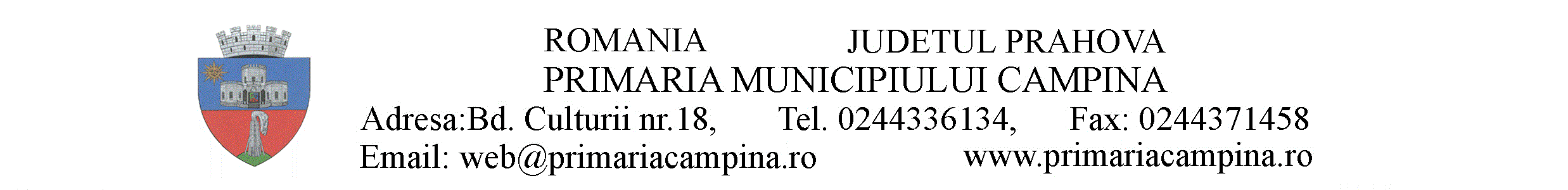 SECRETAR GENERALNr.7.265/15 februarie 2023A V I ZSecretarul General al Municipiului Câmpina, Județul Prahova, abilitat de dispozițiile art.243, alin.(1), lit.“a” din O.U.G. nr.57/3 iulie 2019 privind Codul administrativ, cu modificările și completările ulterioare, analizând proiectul de hotarâre inițiat, care are la bază referatul de aprobare nr.6.949/14 februarie 2023, formulat de dl.Moldoveanu Ioan - Alin – Primarul Municipiului Câmpina;	Având în vedere raportul nr.7.264/15 februarie 2023, întocmit de Direcția juridică din cadrul Primăriei Municipiului Câmpina,	acordă AVIZ FAVORABIL, din punct de vedere al legalității, proiectului de hotărâre pentru modificarea Anexei nr.2 la H.C.L. nr.7/27 ianuarie 2022 privind aprobarea Organigramei și a Statului de funcţii al Spitalului Municipal Câmpina, motivat de prevederile:- art.15 din Normele Metodologice din 29 ianuarie 2009 de aplicare a O.U.G. nr.162/2008 privind transferul ansamblului de atribuții și competențe exercitate de Ministerul Sănătății către autoritățile administrației publice locale, aprobate prin H.G. nr.56/2009, cu modificările ulterioare;  	- art.6, alin.(3), art.30, alin.(1), lit.”c” din Legea nr.24/2000 privind normele de tehnică legislativă pentru elaborarea actelor normative, republicată, modificată și completată;- art.129, alin.(2), lit.”a” și alin.(3), lit.”c” și art.196, alin.(1), lit.”a”, coroborat cu art.139, alin.(1) din O.U.G. nr.57/3 iulie 2019 privind Codul administrativ, cu modificările și completările ulterioare.SECRETAR GENERAL,Elena Moldoveanuedit.B.L.